Технологическая картаурока географии в 6-а классе МБОУ СОШ « Горки –Х»,данного учителем географии Семиошкиной  О.А..Автор УМК по географии под  редакцией Герасимова Т.П., Неклюкова Н.П. Линия УМК География. "Классическая линия" (5-9)  Тема урока_ «Мировой океан и его части. Свойство вод Мирового океана»Тип урока_ изучение и первичное закрепление Задачи урока :Формировать понятия Мировой океан, моря, заливы, проливы, материки, острова, соленость.
Формировать способы деятельности учащихся: показывать океаны и моря, заливы, проливы, острова, полуострова по карте и наносить их на контурную карту; по карте описывать океаны, делать выводы о соотношении площадей океанов;
Раскрыть идею единства и целостности Мирового океана;Технологии обучения: личностно – ориентированное обучение, развивающее обучение, здоровьесбережения, информационно-коммуникационные, сотрудничества. Методы обучения, используемые  на уроке:словесные, наглядные, практические; методы психологии – развитие мыслительных операций: классификация и систематизация, сравнение и обобщение;методы педагогические – методы организации и стимулирования учебной деятельности;информационные методы – работа с картой , учебником, дополнительной литературой.Структурные элементы урока: актуализация у обучающихся опорных знаний, необходимых для восприятия материала; усвоение темы в процессе проблемного диалога и исследования; выполнение упражнений, направленных на мотивирование, обобщение и дифференцирование изучаемых явлений, на овладение способами решения познавательных задач.Планируемый результат обучения, в том числе и формирование УУД: развивать логическое мышление; отбирать занимательный материал по предмету, строить сообщение в устной и письменной форме.

Познавательные УУД: формировать умения работать с информацией, с текстом учебника, выполнять логические операции самостоятельно выделять и формулировать познавательную цель всего урока и отдельного задания.

Коммуникативные УУД: формировать речевую деятельность, навыки сотрудничества, находить общее решение, умение аргументировать своё предложение, взаимоконтроль и взаимопомощь по ходу выполнения задания. 

Регулятивные УУД: формирование умения строить жизненные планы, прогнозировать, слушать собеседника, управлять своей деятельностью, принимать и сохранять учебную задачу; проявлять познавательную инициативу в учебном сотрудничестве, в сотрудничестве с учителем ставить новые учебные задачи, проявлять инициативность и самостоятельность; оценивать. Корректировать знания;

Личностные УУД: формирование способности к самоопределению, ведению здорового образа жизни, развивать сопереживания, эмоционально-нравственную отзывчивость на основе развития способности к восприятию чувств других людей. Основные понятия : океан, море, залив, пролив, течения.

Ход урокаЧасти Тихого океана (S=          )-Какие материки омывает?- Моря Тихого океана:- Заливы Тихого океана:- Проливы (какие океаны соединяет?)-  Острова:- Архипелаги:- Течения:  Части Атлантического океана(S=          ) -Какие материки омывает?- Моря Атлантического океана:- Заливы Атлантического океана:- Проливы (какие океаны соединяет?)-  Острова:- Архипелаги:- Течения:  Части Индийского океана (S=          ) -Какие материки омывает?- Моря Индийского океана:- Заливы Индийского океана:- Проливы (какие океаны соединяет?)-  Острова:- Архипелаги:- Течения:  Части Северного Ледовитого океана (СЛО) (S=          )-Какие материки омывает?- Моря СЛО:- Заливы СЛО:- Проливы ( какие океаны соединяет?)-  Острова:- Архипелаги:- Течения:  “Части Мирового океана”   6 кл.Определите соответствие. К названию части Мирового океана (дано в центре) подпиши   его пример (даны справа)«Части Мирового океана»  6 кл.Определите соответствие. К названию части Мирового океана (дано в центре) подпиши   его пример (даны справа)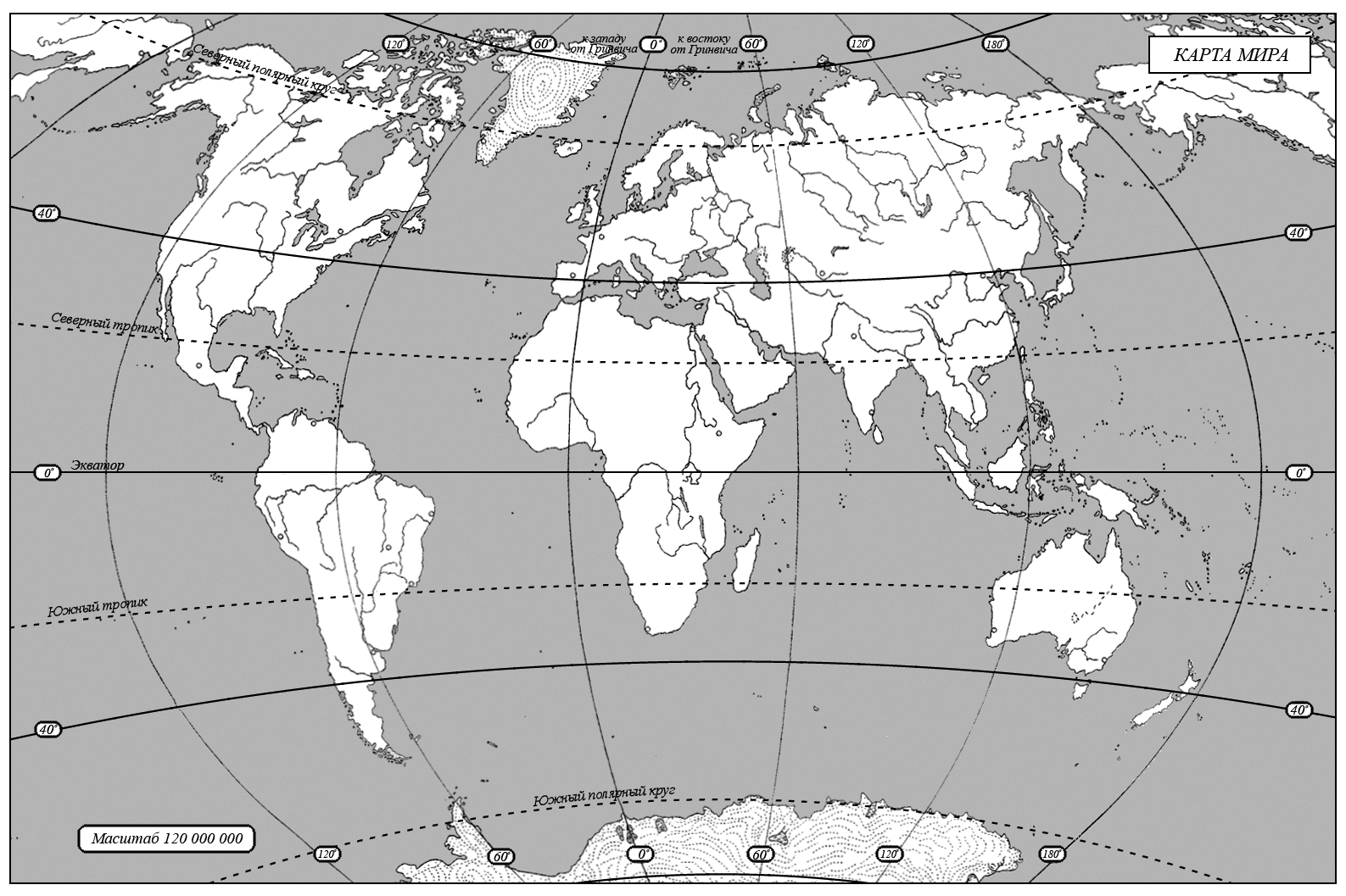 Домашнее задание. Подписать части Мирового океана.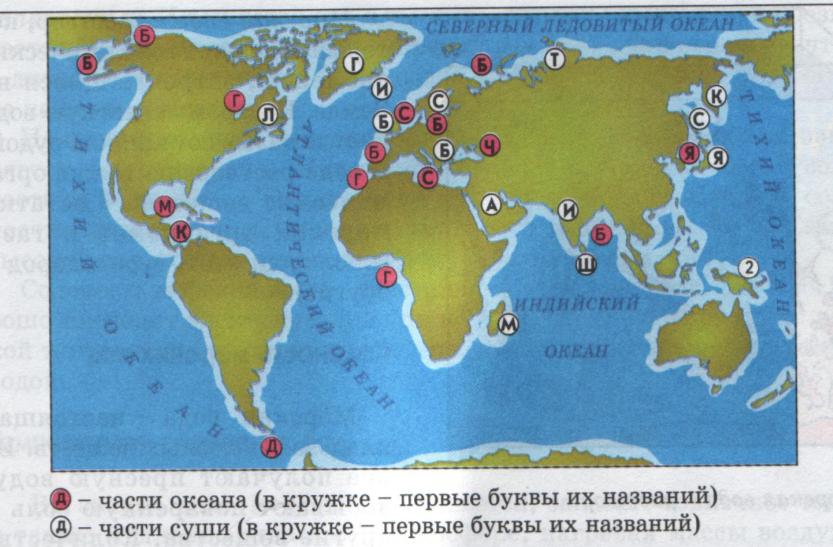 Этап урокаДеятельность учителяДеятельность учащихсяПринципы системно-деятельностного подхода, формируемые УУД.1.Организационный момент Цель: 
мотивирование учащихся к учебной деятельности посредством создания эмоциональной обстановки;Приветственное слово учителя:- Здравствуйте ребята!!!

-Скажите, а вы любите путешествовать? Так вот сегодня мы отправимся с вами в очень далёкое заочное путешествие. А куда узнаете немного позже. Приветствуют учителя, 


Настраиваются на урок, психологически готовятся к общению.Принцип психологической комфортности.УУД: личностные, коммуникативные.Цель – создание доброжелательной атмосферы, мотивация на учёбу, создание ситуации успеха. 2.Актуализация знанийПостановка учебной цели.- Дети когда вы отправляетесь в поездку, путешествие, что вы берёте с собой? ( Багаж) Так и нам понадобится сегодня необычный багаж, который нельзя взять в руки, пощупать, поместить в багажник.- Что же это за багаж? (Это багаж наших знаний ).-Вспомните, как люди путешествуют? (по суше, по морю)-Почему люди в древности плавали вдоль берегов? (мало знали о океанах)-Почему некоторые народы называют морскими?  (жили по берегам морей и океанов) -Приведите примеры морских народов?  (финикийцы, викинги)-Какие океаны были известны морским народам?  (Атлантический и Индийский)-В средние века этот океан называли Южное море? (Тихий)-Что такое «гидросфера»? (Водная оболочка Земли называется «гидросферой»).1.	В каком состоянии находится вода на Земле (В трёх состояниях; жидком, твердом и газообразном - водяной пар).2.	Какую часть гидросферы составляет вода Мирового океана? (Основную часть, меньшую часть – воды суши).3.	Назовите состав атмосферы (Водяной пар, капельки воды и кристаллики льда).4.	С чем связано, что все части гидросферы находятся в непрерывной взаимосвязи (Благодаря тому, что вода способна переходить из одного состояния в другое и непрерывно перемещается).5.	Почему вода с поверхности океана переходит в газообразное состояние? (Под действием солнечного тепла).6.	Как вода может вернуться с суши в океан через атмосферу? (С поверхности Мирового океана испаряется вода. Мировой круговорот воды объединяет не только разные части гидросферы. Он связывает между собой оболочки Земли: литосферу, гидросферу, атмосферу, биосферу).7.	Воды суши. (Поверхностные и подземные воды. Поверхностные воды включают реки, озера, болота, ледники, водохранилища и пруды. Подземные воды – это грунтовые и межпластовые воды, а также многолетняя мерзлота).
Молодцы! У вас достаточный багаж знаний и мы можем смело отправиться в путь.Диалог с учителем.


Работают с информацией, представленной на слайде, с целью поиска и выделения необходимой информации; Принцип деятельности.УУД: регулятивные (проблемная подача учебного материала).Принцип целостности.УУД: познавательные, регулятивные (самостоятельное формулирование цели, планирование, прогнозирование)ЦЕЛЬ: создать проблемную ситуацию, спрогнозировать предстоящую деятельность.3.  Этап изучения новых знаний и способов действий


Поиск информации.Физкульт-ка-Давайте, определим тему нашего урока. Для этого закройте все глазки и послушайте мелодию. ( звуки шума моря и крик чаек).  (слайд 1 )                                                                                                               -Открываем глазки, скажите,  что же вы представили под эту музыку? (Море, океан)
-Итак, тема нашего урока « Мировой океан и его части». И в путешествие мы отправимся по Мировому океану. (слайд2) Подумайте, какова цель нашего путешествия? (слайд 2)                                       Как вы думаете, вам в вашей дальнейшей жизни пригодятся эти знания?                                                                                                       Запишите тему урока в тетрадь.                                                                                                                          Вы узнаете:  (слайд 3)1. Что такое Мировой океан и каковы его размеры.2. Сколько океанов на земле и чем они отличаются друг от друга??3. Из каких частей состоит Мировой океан?4. Что заставляет воды Мирового океана двигаться.5. Почему вода в океане солёная.Ответить на главный вопрос:                                      Имеет ли границы Мировой океан?
-Дети, а как вы думаете: На нашей планете «Земля» больше суши или воды?  ( воды) Обратите внимание на диаграмму (слайд3).Общая площадь поверхности Земли составляет 510 миллионов квадратных километров,  ¾ планеты - это вода361 млн. км.2                                                                                                    -Сколько же приходится на сушу?                                  (149 млн. км. 2)                                                               -Во сколько раз воды больше чем суши? (2.4)
-Как вы думаете, какие части Мирового океана мы посетим? Посмотрите на карту океанов это ваш помощник! (моря, заливы, проливы).-А чтобы понять с чего начнётся наше путешествие, отгадайте загадку. 
В сто морей тот великан, Он зовётся……..(океан)( слайд 4)-Ребята, слово “океан” означает “великая река, обтекающая всю Землю”, известно людям с древности. Древнегреческие ученые-географы считали, что Землю опоясывает быстрый могучий поток – Океан. У него нет ни начала, ни конца. В древнегреческих легендах об океане говорится, что он был сыном бога Урана (бога неба) и Геи (богини земли) и являлся одним из творцов мира. По своему могуществу он уступал только Зевсу. Океан женился на своей сестре Тефии, которая произвела на свет три тысячи рек и столько же океанид (морских нимф). Так Океан стал отцом всех морей, рек и источников.
-Современное понятие “Океан – водное пространство земного шара вне суши” дает Энциклопедический словарь географических терминов под ред. С.В.Калесника.-Если бы Мировой океан покрывал всю поверхность нашей планеты, то выделить в нём части было не возможно. Но в океане есть суша: материки и острова. Они делят единый Мировой океан на океаны и моря. Деление это условное, то есть люди условились делить Мировой океан именно на эти части. -Сколько океанов на планете? (4, 5)
-Да ребята, чаще всего Мировой океан делят на четыре океана.Каждая группа получает задание по изучению одного из океанов по плану., результаты занести в таблицу. (слайд5)  -Молодцы! Все с заданием  справились. Поработаем с картой в атласе стр. 14-15. – Почему на картах все океаны имеют разные оттенки синего цвета, с чем это связано? Учащиеся находят в легенде карты шкалу глубин, где каждому оттенку соответствует определенная глубина океана. Учитель поясняет, что для нанесения различных глубин океана используется способ послойной окраски.
-Итак, ребята, сколько всего океанов-4, Какой самый большой, самый маленький, самый тёплый, холодный?
-Ребята, а что такое «Реки без берегов»( Это течения) - А мы продолжаем путешествие, а что бы понять, куда мы поплывём дальше. Отгадайте следующую загадкуШириною широко,
Глубиною глубоко,
День и ночь о берег бьётся,
Из него вода не пьётся, 
Потому что не вкусна-
И горька и солона          (Море)( слайд5)

-Ребята, объясните что значит ,День и ночь о берег бьётся( Волны)
А что является причиной волн? (ветер).
А почему вода не пьётся? (солёная) Это одно из свойств морской воды, в ней растворены почти все известные на Земле вещества, подробнее узнаете об этом в 6 кл. -Найдите в атласе любые моря и попытайтесь самостоятельно дать определение понятию море. Море- часть океана , отделённая от него островами и полуостровами и отличающаяся от остальной части океана свойствами воды (температурой, солёностью) и особенностями растительного и животного мира.

-А кто знает какое море самое большое, глубокое? (Б-Саргасово-7 тыс км., глубокое - Филлипинское более 10 тыс .м)-Отметили это море в контурных картах
-Ребята подготовили опережающее задание(сообщения Саргассовом море).-Ребята, какие ещё вы моря знаете, покажите их на карте.                                                                                   Встаньте пожалуйста.А над морем чайки кружат,
Полетим за ними дружно.
Брызги пены, шум прибоя,
А над морем - мы с тобою!Мы теперь плывем по морю
И резвимся на просторе.
Веселее загребай
И дельфинов догоняй.Поглядите: чайки важно
Ходят по морскому пляжу.Сядьте, дети на песок,
Продолжаем наш урок.   -Наше путешествие продолжается.  - Куда же мы движемся дальше?
-Для этого вновь загадка.
Он ведёт из моря в море
Не широк - всего верста
И в нём как в школьном коридоре,
И шум, и звон и теснота.(пролив)(слайд6)

Найдите в атласе любые проливы и попытайтесь самостоятельно дать определение понятию пролив.  Пролив - узкое водное пространство, ограниченное с двух сторон сушей.
ПОРАБОТАЕМ С КАРТОЙ (слайд16) Найдите на карте проливы. Определите, что они разделяют и что соединяют?Что вы можете рассказать о нём? Нанесите на карту. (слайд17, 18) 1группа- Гибралтарский пролив2 группа- пролив Дрейка3 группа- Беренгов пролив4 группа- Магелланов пролив
-А наше путешествие продолжается и вновь загадка.

Он у моря - как язык
Он берега лизать привык,
И пляж в часы он вылизал на диво (залив)(слайд7)
Найдите в атласе любые заливы и попытайтесь самостоятельно дать определение понятию залив. Залив – часть водного пространства, глубоко вдающаяся в сушу.
Сравните с определением в учебнике.
Самый крупный залив - Бенгальский.                                                                                                                                      А чем отличается море от залива? (Залив это часть океана, а море это часть океана, отличающее свойствами воды, растительным и животным миром.).Слушают музыку.

Целеполагание.Записывают в тетрадь
Работают с информацией, представленной учителем.
Отвечают на вопросы.Работают с картой атласа.Получение информации из текста учебника и дополнительной (информации раздаёт учитель.) 
Представитель каждой группы показывает океан на карте, рассказывает о нём.
Другие ребята добавляют. По ходу рассказа составляется таблица. Работа с атласом в группах.  
(Название океана, площадь,  какие материки омывает, глубины, отличительные особенности).Формулируют собственное мнение и аргументируют его.отгадывают загадку
слушают




 Формулируют собственное мнение и аргументируют его.Работают с атласом
Привести примеры, показать на карте.
(машут руками)(плавательные движения руками)(ходьба на месте)


Отгадывают загадку.
Высказывают свои мнения сравнивают с определением в учебники и выписывают в тетрадь Показывает по карте.Работа в контурных.
Работа по группамРабота в контурных.Отвечают на вопросы.Принцип деятельности. УУД: коммуникативные, познавательные, регулятивные(развитие внимания учащихся, монологической речи; создание благоприятной атмосферы заинтересованности; работа над формированием логических умений: анализ, сравнение, обобщение, построение цепочек рассуждений).ЦЕЛЬ: создать проблемную ситуацию, активизировать имеющиеся знания.ЦЕЛЬ: развивать умения   применять новые знания.УУД: регулятивные (работа с текстом, умение выражать свою точку зрения).Коммуникативные
Регулятивные УУД
проявлять познавательную инициативу в учебном сотрудничествеЦЕЛЬ: создать проблемную ситуацию, активизировать имеющиеся знания.Личностные: формирование мотивацииРегулятивные: целеполагание, контроль (сопоставление результата действия с эталоном)Познавательные: анализ, синтез.Регулятивные УУД: осознавать самого себя как движущую силу своего научения, свою способность к преодолению препятствий и самокоррекции.4. Этап информации о домашнем задании П.19.  Отметить на контурной карте объекты Мирового океана.

По желанию Составить кроссворды по теме « Мировой океан»Записывают д/з.5.Этап закрепления изученного, обобщения и систематизацииВыполнение карточек. Определите соответствие. К названию части Мирового океана (дано в центре) подпиши   его пример (даны справа)Воспринимают информацию.
сообщаемую учителем.
Выполняют задания
письменно в тетради
Осуществляют:
взаимопроверкуЦЕЛЬ: создать проблемную ситуацию, активизировать имеющиеся знания.Личностные: формирование мотивацииРегулятивные: целеполагание, контроль (сопоставление результата действия с эталоном)Познавательные: анализ, синтез.6.Этап подведения итоговВыставление оценок за урок7.Этап рефлексиисегодня я узнал…(слайд 10)
было интересно…
было трудно…
я приобрел…
я научился…
урок дал мне для жизни…
мне захотелось…Учащиеся в устной форме рассказывают о полученных на уроке знаниях и умениях.Регулятивные УУД: осознавать самого себя как движущую силу своего научения, свою способность к преодолению препятствий и самокоррекции.1.Группа островов, лежащих недалеко друг от другаполуостров                    Дрейка2.Небольшой участок суши, со всех сторон окруженный водойзалив      Новая Гвинея3.Часть океана или моря, вдающаяся в сушу и имеющая с ним свободный водообмен.материк                Саргассово4.Большой участок суши, со всех сторон окруженный морями и океанамипролив        Бенгальский5.Часть океана, обособленная от него сушей, островами или поднятиями дна и отличающаяся особенностями природы (свойствами воды, течениями, живущимиорганизмами.)архипелаг       Японские острова6.Участок суши, далеко выступающий в океан, море или озеро и окруженный ими.море      Индостан7.Относительно неширокое водное пространство, ограниченное побережьями.остров   Австралия1.Группа близкорасположенных островов.полуостров      Дрейка2.Небольшой участок суши, со всех сторон окруженный водойзалив        Черное3.Часть океана или моря, вдающаяся в сушу и имеющая с ним свободный водообмен.материк       Гренландия4.Участок суши, далеко выступающий в океан, море или озеро и окруженный ими с трех сторон.пролив      Бенгальский5.Часть океана, обособленная от него сушей, островами или поднятиями дна и отличающаяся особенностями природы (свойствами воды, течениями, живущими  организмами.)архипелаг  Аравийский6.Большой участок суши, со всех сторон окруженный морями и океанамиморе       Гавайские острова7.Относительно неширокое водное пространство, ограниченное побережьями (сушей).остров      Африка